GWENT FEDERATION OF YOUNG FARMER’S CLUBS 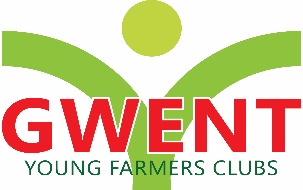 Minutes of the Competitions Committee Meeting held on Monday 3rd February 2020 at 8pm in the Committee Room, YFC Office, Coleg Gwent.CHAIRMAN:	  SECRETARY: Abergavenny:	Bedwas:Crucorney:Raglan:Usk:Wentwood:Co-opted:Apologies:Alyssia ThomasJemma RodgersEleri Williams, cerys williams, jack bodily, Ray Smithjoey Watkins, caroline perkins, katie Matthews, Lucy TurnerAlys ProbertElizabeth Berry. Thomas berry, Dan EdwardsLaura bowyer, Chester williams, tim williamsTom waters Amy Tamplin, Ray MorganAlun Morgan, George Lewis, Ellie Williams12/CO/20Apologies							In the book13/CO/20MinutesSigned as true and correct from last meeting 01/CO/19 -  012/CO/1914/CO/20Matters ArisingNone15/CO/2016/CO/2017/CO/2018/CO/2019/CO/2020/CO/2021/CO/2022/CO/20Correspondence N/ADrama trainingSet up 3:30pmRaffle prizes both nights Tech scripts 9th FebTable Lamp – Katie M2/3 Stewards from club each night. Fri – Aber, usk, raglan Sat Wentwood, crucroneyFlame resistant spray coming in this week – please make sure you use it. Time to shine rules to be sent over to the Dolman – JemmaTech rehearsals start fri 5Do people require mics for Time to shine – need to know?Darts competitionSend rough entry numbers in this weekBook in 6:45 start at 7Everyone wants to hold a junior comp if enough teams.Field Day Same catering as last yearNo theme to year book articlesSports day2 separate venues proving difficult with for evenings with a social venueScrap the social and look for venues just for the sportsBills to be sanctionedFire retardnant spray - £67Ben williams trailer test - £171SET - £25.10 (paper)Viking - £61 (stamps)Any other businessn/aAs there was no further business the meeting closed 20:50pmNEXT MEETING 2nd March 2020Signed ……………………........................... Date …………………………